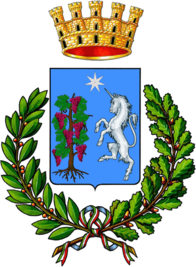 Città di BitettoMedaglia d’Oro al Merito CivileCittà Metropolitana di BariOGGETTO: bonus libri a.s. 2018/2019. Trasmissione attestazioni di spesa e copia ISEE 2018Il/la sottoscritto/a ______________________________________________________ nato a __________________________________  (prov. _____) il____/____/______, residente  a Bitetto (prov. BA)  in ___________________________________ n°  ____C.F.__________________________  tel. ___________________________________avendo fatto richiesta, tramite il portale internet <www.sistema.puglia.it>, per l’ottenimento del contributo regionale per l’acquisto di libri di testo delle scuole secondarie di I e di II grado per l’a.s. 2018/2019 a favore di __________________________________________________, frequentante l’Istituto ____________________________, n. codice pratica _____________, sotto la propria responsabilità e consapevole delle sanzioni previste in caso di dichiarazioni falseDICHIARAche per l’acquisto dei libri ha speso la somma di Euro ________________e pertanto allega alla presente:la documentazione relativa alla spesa sostenuta per l’acquisto dei libri, oppure, in mancanza, l’autocertificazione con l’indicazione dell’importo e dei titoli dei libri acquistati;copia dell’attestazione ISEE 2018 utilizzata per richiedere il beneficio.Il sottoscritto dichiara inoltre di essere consapevole che il contributo erogato non supererà l’importo sopra indicato, corrispondente a quanto riportato nelle dichiarazioni di spesa/autocertificazioni.Bitetto, _______________________________                          In fede